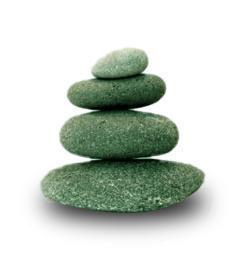 Supplemental Guide:Pediatric Rehabilitation Medicine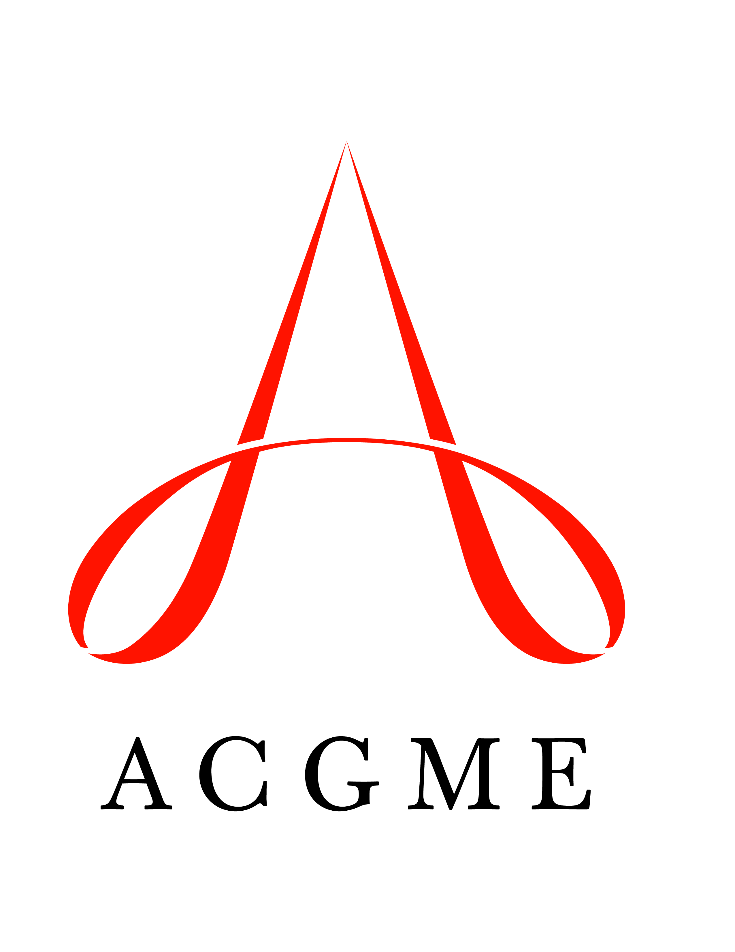 May 2021TABLE OF CONTENTSintroduction	3Patient care	4History for Pediatric Rehabilitation Patients	4Physical Examination for Pediatric Rehabilitation Patients	5Differential Diagnosis of Pediatric Rehabilitation Medicine Patients	6Diagnostic Evaluation of Pediatric Rehabilitation Medicine Patients	7Medical Management of Pediatric Rehabilitation Medicine Patients	9Assistive Devices and Technologies	11Rehabilitation Interventions	13Procedural Skills in Pediatric Rehabilitation Medicine	14Medical Knowledge	16Physiatric Knowledge	16Growth and Development	17Systems-based practice	19Patient Safety	19Quality Improvement	21System Navigation for Patient-Centered Care	22Physician Role in Health Care Systems	24practice-based learning and improvement	27Evidence-Based and Informed Practice	27Reflective Practice and Commitment to Professional Growth	28professionalism	30Ethical Practice	30Professional Behaviors	31Accountability	33Patient Care Etiquette with Patients of All Abilities	35Well-Being and Help-Seeking	37interpersonal and communication skills	38Patient- and Family-Centered Communication	38Interprofessional and Team Communication	41Communication within Health Care Systems	43Mapping of Milestones 1.0 o 2.0	45Resources	47Milestones Supplemental GuideThis document provides additional guidance and examples for the Pediatric Rehabilitation Milestones. This is not designed to indicate any specific requirements for each level, but to provide insight into the thinking of the Milestone Work Group.Included in this document is the intent of each Milestone and examples of what a Clinical Competency Committee (CCC) might expect to be observed/assessed at each level. Also included are suggested assessment models and tools for each subcompetency, references, and other useful information.Review this guide with the CCC and faculty members. As the program develops a shared mental model of the Milestones, consider creating an individualized guide (Supplemental Guide Template available) with institution/program-specific examples, assessment tools used by the program, and curricular components. Additional tools and references, including the Milestones Guidebook, Clinical Competency Committee Guidebook, and Milestones Guidebook for Residents and Fellows, are available on the Resources page of the Milestones section of the ACGME website.To help programs transition to the new version of the Milestones, the ACGME has mapped the original Milestones 1.0 to the new Milestones 2.0. Indicated below are where the subcompetencies are similar between versions. These are not exact matches, but are areas that include similar elements. Not all subcompetencies map between versions. Inclusion or exclusion of any subcompetency does not change the educational value or impact on curriculum or assessment. Available Milestones Resources   Milestones 2.0: Assessment, Implementation, and Clinical Competency Committees Supplement, 2021 - https://meridian.allenpress.com/jgme/issue/13/2s  Milestones Guidebooks: https://www.acgme.org/milestones/resources/   Assessment Guidebook   Clinical Competency Committee Guidebook  Clinical Competency Committee Guidebook Executive Summaries  Implementation Guidebook  Milestones Guidebook   Milestones Guidebook for Residents and Fellows: https://www.acgme.org/residents-and-fellows/the-acgme-for-residents-and-fellows/   Milestones Guidebook for Residents and Fellows  Milestones Guidebook for Residents and Fellows Presentation  Milestones 2.0 Guide Sheet for Residents and Fellows  Milestones Research and Reports: https://www.acgme.org/milestones/research/   Milestones National Report, updated each fall   Milestones Predictive Probability Report, updated each fall Milestones Bibliography, updated twice each year  Developing Faculty Competencies in Assessment courses - https://www.acgme.org/meetings-and-educational-activities/courses-and-workshops/developing-faculty-competencies-in-assessment/   Assessment Tool: Direct Observation of Clinical Care (DOCC) - https://dl.acgme.org/pages/assessment  Assessment Tool: Teamwork Effectiveness Assessment Module (TEAM) - https://team.acgme.org/ Improving Assessment Using Direct Observation Toolkit - https://dl.acgme.org/pages/acgme-faculty-development-toolkit-improving-assessment-using-direct-observation  Remediation Toolkit - https://dl.acgme.org/courses/acgme-remediation-toolkit  Learn at ACGME has several courses on Assessment and Milestones - https://dl.acgme.org/  Patient Care 1: History for Pediatric Rehabilitation PatientsOverall Intent: To obtain a thorough and appropriate history, focusing on function and relevant psychosocial context; to ultimately optimize patient outcomesPatient Care 1: History for Pediatric Rehabilitation PatientsOverall Intent: To obtain a thorough and appropriate history, focusing on function and relevant psychosocial context; to ultimately optimize patient outcomesMilestonesExamplesLevel 1 Acquires and presents a basic pediatric physiatric history, including medical, functional, and psychosocial elementsWhile assessing a patient with developmental delay, elicits a history of prematurity with intraventricular hemorrhage and left-sided weakness, delays in gross motor milestones including delayed independent sitting at two years old; in addition to birth history, elicits that there is no other relevant past medical or surgical historyLevel 2 Acquires and presents a comprehensive pediatric physiatric history identifying all components of functioning, including development, impairments, activities, participation, and contextual factorsWhile assessing a 10 year old with spastic diplegic cerebral palsy, assesses function in activities at school and at home, inquires about functional challenges that may impact participation in various settings, and assesses detailed review of symptoms to capture impairments including visual, hearing, cognitive, swallowing, and mental healthLevel 3 Acquires and presents a relevant pediatric physiatric history in a prioritized fashion, integrating components of functioning within the context of developmentDuring the assessment of a 16-year-old football player presenting with a mild traumatic brain injury, elicits relevant history of prior injuries, prior mental health or cognitive disorders, sport-specific activities including current training regimen, and other factors that may impact recovery (e.g., sleep disorders, current stressors)During the presentation of the history of a patient with prolonged hospitalization, includes pertinent medical complications with direct impact on rehabilitation Level 4 Elicits and presents key pediatric physiatric history, including subtleties, in a prioritized and efficient fashion across a spectrum of ages and impairmentsWhen an 18-month-old patient presents with language delays, elicits a history including concerns for hearing acuity and birth history significant for cytomegalovirus (CMV), inquires about prior work-up including imaging, laboratory studies, and consultations with other specialists, and reviews speech therapy notes to assess progress and goalsLevel 5 Role models the effective gathering and presentation of subtle and salient pediatric physiatric history from patients across a spectrum of ages and impairmentsEffectively presents to the medical student class on how to take a pediatric physiatric history Role models the presentation of a salient pediatric physiatric history for the multidisciplinary team Assessment Models or ToolsDirect observationMedical record (Chart) review Multisource feedback Objective structured clinical examination (OSCE)Resident observation and competency assessmentSimulationCurriculum Mapping Notes or ResourcesTextbooksPatient Care 2: Physical Examination for Pediatric Rehabilitation Patients Overall Intent: To efficiently perform a hypothesis-driven physiatric examination that identifies subtle or atypical findings over a spectrum of ages and impairmentsPatient Care 2: Physical Examination for Pediatric Rehabilitation Patients Overall Intent: To efficiently perform a hypothesis-driven physiatric examination that identifies subtle or atypical findings over a spectrum of ages and impairmentsMilestonesExamplesLevel 1 Performs and presents a basic pediatric physiatric examinationIdentifies impairments with age-appropriate functional use of upper and lower extremities for a toddler presenting with frequent fallsLevel 2 Performs and presents a comprehensive, developmentally appropriate pediatric physiatric examinationEngages a 5-year-old patient to assess intermittent toe-walking, completes a musculoskeletal (e.g., spine and lower extremities) and neurological (e.g., strength, tone, reflexes) exam, and assesses for other developmental impairments including speech and fine motor skillsLevel 3 Performs and presents a hypothesis-driven pediatric physiatric examination, with identification of subtle or atypical findings over a spectrum of ages and impairmentsWhen a 10-year-old patient with a C6 American Spinal Injury Association Impairment Scale (AIS) A spinal cord injury presents with fever, diaphoresis, and headache, identifies a sacral pressure ulcer as the etiology of these symptomsLevel 4 Efficiently performs and presents a hypothesis-driven pediatric physiatric examination, with identification of subtle or atypical findings over a spectrum of ages and impairmentsWhile assessing a 16-year-old patient with a traumatic brain injury, assesses for accompanying injuries (e.g., long bone fractures, sixth cranial nerve (CN 6) palsy) or behavioral changes, performs appropriate initial exam to assess for post-traumatic amnesia, tests motor strength, balance, coordination, gait, etc., and performs serial exams to monitor ongoing neurocognitive recoveryPerforms the Hammersmith infant neurological examinationLevel 5 Role models a hypothesis-driven pediatric physiatric examination that identifies subtle or atypical findings over a spectrum of ages and impairmentsEffectively presents to the medical student class what maneuvers to perform during the pediatric physiatric examination based on the differential diagnosisLeads a workshop on neuromusculoskeletal examination of childrenAssessment Models or ToolsDirect observationMedical record (Chart) review Multisource feedback OSCEResident observation and competency assessmentSimulationCurriculum Mapping Notes or ResourcesConferences and workshops Physiatric examination is defined as examination to guide the rehabilitation management Patient Care 3: Differential Diagnosis of Pediatric Rehabilitation Medicine PatientsOverall Intent: To consistently develop a complete and prioritized differential diagnosis that leads to efficient and appropriate diagnostic testing and treatmentPatient Care 3: Differential Diagnosis of Pediatric Rehabilitation Medicine PatientsOverall Intent: To consistently develop a complete and prioritized differential diagnosis that leads to efficient and appropriate diagnostic testing and treatmentMilestonesExamplesLevel 1 Produces a basic differentialdiagnosis for common pediatric physiatric disorders and associated conditionsPresents a basic differential diagnosis for delayed milestones and toe walking with basic considerations include idiopathic toe walking, autism, cerebral palsyLevel 2 Generates a comprehensive differential diagnosis that includes pediatric physiatric disorders and associated conditionsFor the example in Level 1: Expands the differential diagnosis to include peripheral nerve disorders, neuromuscular disorders, spinal dysraphismLevel 3 Develops a focused, age-appropriate differential diagnosis, including pediatric medical conditions and less common conditionsIdentifies Rett Syndrome in a young girl with toe walking, autistic features, and developmental regressionLevel 4 Produces a prioritized differential diagnosis across a spectrum of ages and impairmentsDifferentiates the cause of cavus foot deformity based on age of presentationLevel 5 Efficiently produces a focused and prioritized differential diagnosis accounting for rare conditionsWith normal serum studies and brain imaging, identifies rare or less commonly known diagnoses in the differential for hypotonia such as metabolic and genetic disordersAssessment Models or ToolsCase-based assessmentDirect observationMedical record (Chart) review Multisource feedback OSCEResident observation and competency assessmentSimulationCurriculum Mapping Notes or ResourcesEvidence-based/consensus guidelines Systematic reviews Textbooks  Patient Care 4: Diagnostic Evaluation of Pediatric Rehabilitation Medicine PatientsOverall Intent: To efficiently prioritize and interpret diagnostic testing and assessment measurements to optimize patient managementPatient Care 4: Diagnostic Evaluation of Pediatric Rehabilitation Medicine PatientsOverall Intent: To efficiently prioritize and interpret diagnostic testing and assessment measurements to optimize patient managementMilestonesExamplesLevel 1 Orders appropriatediagnostic studies for conditions commonly seen in pediatric physiatry (e.g., dysplastic hip), based on established guidelines or consensusOrders urologic assessment and urodynamic studies in an infant with spina bifidaLevel 2 Orders comprehensive, hypothesis-driven diagnostic studies for conditions commonly seen in pediatric physiatryIdentifies common pediatric assessment tools and outcome measuresOrders endocrine labs based on suspicion of hypothalamus-pituitary-adrenal axis disorder in traumatic brain injuryAssigns appropriate gross motor function classification system level for a patient with cerebral palsyLevel 3 Appropriately prioritizes the sequence and urgency of diagnostic testing, and begins to interpret results to guide further management Uses appropriate outcome measures and scales for diagnosesIn a spinal cord patient with new on set urinary incontinence, orders urinalysis to evaluate for urinary tract infection, then progresses to bladder studiesIn a patient with a traumatic brain injury, appropriately identifies and uses Glasgow Coma Scale, Post Traumatic Amnesia, Childhood Orientation and Amnesia ToolLevel 4 Orders diagnostic testing and assessment tools based on cost effectiveness and likelihood that results will influence clinical management (e.g., gait analysis)Integrates knowledge of functional goals, results of pediatric assessment tools, and prognosis to optimize patient managementOrders electromyography to prioritize which genetic tests to order in Charcot-Marie-Tooth diseaseUses evidence-based assessment tools (e.g., On track, Toronto Scale) to provide anticipatory guidance to families regarding function potential  Level 5 Streamlines testing for cost effectiveness and minimal patient and family burdenServes as a resource to others for the implementation of assessment tools and outcome measuresSpearheads the implementation of validated assessment tools for clinical useAssessment Models or ToolsCase-based assessmentDirect observationMedical record (Chart) review Multisource feedback OSCEResident observation and competency assessmentSimulationCurriculum Mapping Notes or ResourcesEvidence-based/consensus guidelinesSystematic reviewsTextbooks Patient Care 5: Medical Management of Pediatric Rehabilitation Medicine PatientsOverall Intent: To develop and implement a comprehensive treatment plan that anticipates, identifies, and addresses potential complications related to neurological and musculoskeletal disorders over a spectrum of ages, conditions, and settingsPatient Care 5: Medical Management of Pediatric Rehabilitation Medicine PatientsOverall Intent: To develop and implement a comprehensive treatment plan that anticipates, identifies, and addresses potential complications related to neurological and musculoskeletal disorders over a spectrum of ages, conditions, and settingsMilestonesExamplesLevel 1 Identifies and manages general medical conditions and their complicationsIdentifies neurogenic bladder as a significant medical issue for a child with spinal cord dysfunction on the inpatient rehabilitation service, and orders strict monitoring of intake and output, a scheduled urinary catherization program, and requests a urology consultation to assist with longitudinal management and considers developmental age in the goal setting for urinary continenceLevel 2 Identifies and manages complications related to complex medical, neurological, and musculoskeletal disordersIdentifies an evolving ankle plantarflexion contracture in a child with cerebral palsy who comes to the outpatient clinic for a follow-up one year from previous assessment, and institutes a treatment program to improve range of motion and compensate for leg length discrepancyLevel 3 Develops and implements a comprehensive evidence-based treatment plan that anticipates and addresses complications related to medical, neurological, and musculoskeletal disordersIdentifies and manages stroke-related impairments in pediatric and young adult patients, and implements preventative measures to minimize secondary complications Level 4 Develops a treatment plan that anticipates and addresses complications across the spectrum of ages (e.g., complications that occur in adulthood from a childhood onset condition)Assesses an outpatient who has a transtibial amputation, documents detailed and appropriate management of the residual limb to promote healing and prevent skin breakdown and provide education about functional expectation and long-term potential complications in residual limb including bony growth and leg length inequalityLevel 5 Role models the development and implementation of a comprehensive treatment plan, including consideration of emerging treatmentsEducates a patient’s family and/or caregivers in well-established and emerging options for management of the motor deficits related to a diagnosis of spinal muscular atrophyAssessment Models or ToolsCase-based assessmentDirect observationMedical record (Chart) review Multisource feedback OSCEResident observation and competency assessmentSimulationCurriculum Mapping Notes or ResourcesClinical guidelines TextbooksPatient Care 6: Rehabilitation/Functional Management of Pediatric Rehabilitation Medicine Patients – Assistive Devices and TechnologiesOverall Intent: To generate a detailed prescription, in consultation with other professionals, for a full range of assistive devices and technologies, including justification and advocacy, taking into consideration the assessment of impairments, barriers, contraindications and comorbidities, and patient goalsPatient Care 6: Rehabilitation/Functional Management of Pediatric Rehabilitation Medicine Patients – Assistive Devices and TechnologiesOverall Intent: To generate a detailed prescription, in consultation with other professionals, for a full range of assistive devices and technologies, including justification and advocacy, taking into consideration the assessment of impairments, barriers, contraindications and comorbidities, and patient goalsMilestonesExamplesLevel 1 Evaluates patient need for common assistive devices and technologies based on impairmentExplains the general indications for a walker in a child with cerebral palsy Level 2 Evaluates patient need for a full range of assistive devices and technologies based on impairments, accounting for barriers, contraindications, comorbidities, issues related to growth and development, and input from other professionalsExplains the specific indications for a gait trainer, walker, or forearm crutches in the gait progression of a child with cerebral palsyDemonstrates ability to evaluate patient readiness for power mobilityJustifies need for specific ankle-foot orthosis to address crouch gait, jump gait, dorsiflexion weakness, or spastic equinusLevel 3 Generates a detailed prescription, in consultation with other professionals, for a full range of assistive devices and technologies, including justification and advocacy where neededResponds to a physical therapist’s concern about a patient’s ability to safely navigate within his home and community due to cognitive impairment and difficulty with motor coordination; provides a detailed prescription for a gait trainer within the home and a manual wheelchair for the community Provides a detailed prescription for assistive technologies for a patient with severe expressive aphasia and visual impairment in collaboration with a speech pathologist and advocates for use in the school settingLevel 4 Serves as a resource to other professionals for clinical problem solving and functional challenges related to assistive devices and technologiesFor a young athlete with a transfemoral amputation, presents to the multidisciplinary prosthetic clinic for a prosthesis with componentry that will allow her to continue to participate in her sport; in collaboration with the multidisciplinary team, generates a detailed prescription and documents the medical justification and advocates for the patient when the payor initially denies the prosthesisLevel 5 Involved in research/development of novel assistive devices or technologiesIs involved in research looking at novel computer interface(s) or integration of motion capture video games as a therapeutic toolAssessment Models or ToolsCase-based assessmentDirect observationMedical record (Chart) review Multisource feedback OSCEResident observation and competency assessmentSimulationCurriculum Mapping Notes or ResourcesProsthetics and orthotics courses TextbooksPatient Care 7: Rehabilitation/Functional Management of Pediatric Rehabilitation Medicine Patients – Rehabilitation InterventionsOverall Intent: To generate a detailed prescription for a full range of therapy interventions, taking into consideration the patient’s impairments, developmental stage, condition-specific goals and precautions, response to previous therapy interventions, and patient and family goalsPatient Care 7: Rehabilitation/Functional Management of Pediatric Rehabilitation Medicine Patients – Rehabilitation InterventionsOverall Intent: To generate a detailed prescription for a full range of therapy interventions, taking into consideration the patient’s impairments, developmental stage, condition-specific goals and precautions, response to previous therapy interventions, and patient and family goalsMilestonesExamplesLevel 1 Prescribes common rehabilitation therapies for children based on impairmentsPrescribes physical therapy for a child with a gait impairment and lower extremity weaknessLevel 2 Prescribes common rehabilitation therapies accounting for developmental needs and understanding expected goalsPrescribes physical therapy for a nine-month-old child with lower extremity weakness to work on crawling, sitting independently, and accepting weightbearing in preparation for gait trainingLevel 3 Generates specific therapy prescriptions, targeting for condition-specific goals and precautionsPrescribes physical therapy for an eight-year-old boy with Duchenne muscular dystrophy with recommendations to instruct in range of motion program targeting ankle plantarflexors, hamstrings, and hip flexors and avoidance of strengthening activitiesLevel 4 Monitors and adjusts the therapy interventions based on previous results and reassessmentIn an 18-month-old child with high lumbar myelomeningocele who has significant lower extremity weakness and has failed to progress in ambulation training in physical therapy, redirects therapist to focus on range of motion, use of standing frame, and obtainment of a mobility deviceLevel 5 Participates in research and development of novel therapy interventionsParticipates in a research study evaluating the impact of physical therapy interventions on prognosis for ambulation in children with spina bifidaAssessment Models or ToolsCase-based assessmentDirect observationMedical record (Chart) review Multisource feedback OSCEResident observation and competency assessmentSimulationCurriculum Mapping Notes or ResourcesEvidence-based / consensus guidelines TextbooksPatient Care 8: Procedural Skills in Pediatric Rehabilitation MedicineOverall Intent: To ensure knowledge of and the ability to perform or appropriately refer for the full range of procedures that are available to treat childhood hypertoniaPatient Care 8: Procedural Skills in Pediatric Rehabilitation MedicineOverall Intent: To ensure knowledge of and the ability to perform or appropriately refer for the full range of procedures that are available to treat childhood hypertoniaMilestonesExamplesLevel 1 Demonstrates basic understanding of indications for various spasticity procedures in pediatric patientsPerforms procedures with hands-on assistanceExplains the indications for chemodenervation and intrathecal baclofen therapyLevel 2 Provides basic education to patients and families regarding procedure-specific information and treatment options and obtains informed consentPerforms procedures with verbal guidanceEducates patients and families that the effects of chemodenervation agents are localized and temporary, that there is a risk for systemic spread, and explains expected benefits including onset and duration of effectsLevel 3 Selects spasticity procedures based on individual condition; provides in-depth education to patients and families regarding procedure-specific information and treatment optionsModifies procedures to accommodate patient’s impairments and minimize discomfort; consistently performs procedures without attending directionEducates patients and families on the mechanism of action of chemodenervation agents, specific adverse effects associated with systemic spread, and adjunctive therapies to maximize treatment effects; identifies appropriate muscles and dose/concentration for chemodenervation agentsFor a chemodenervation procedure, considers which patients might require sedationLevel 4 Troubleshoots spasticity interventions that are ineffective or when complications ariseSkillfully performs a wide variety of procedures and teaches others in the safe performance of these proceduresEffectively evaluates lack of efficacy of chemodenervation agents by considering suboptimal adjunctive therapies, or antibody formation, and potential benefits of alternative toxin types or localization techniquesLevel 5 Effectively uses spasticity procedures in complex clinical scenariosDevelops a curriculumDetermines a suitable treatment plan in a patient where there is not one clear optimal hypertonia treatment due to lack of response to previous treatments, risk of systemic spread, difficulty predicting functional gains, or potential for poor adherence to adjunctive therapiesAssessment Models or ToolsCase-based assessmentDirect observationMedical record (Chart) review Multisource feedback OSCEResident observation and competency assessmentSimulationCurriculum Mapping Notes or ResourcesEvidence-based/consensus guidelines TextbooksMedical Knowledge 1: Physiatric KnowledgeOverall Intent: To integrate foundational knowledge into physiatric practice across a spectrum of ages, impairments, and clinical settingsMedical Knowledge 1: Physiatric KnowledgeOverall Intent: To integrate foundational knowledge into physiatric practice across a spectrum of ages, impairments, and clinical settingsMilestonesExamplesLevel 1 Demonstrates basic knowledge of complex pediatric medical conditions and basic preventive careKnows appropriate vital signs for ageCalculates bladder volume using Burger’s equationApplies weight-based dosingLevel 2 Synthesizes physiatric knowledge of common pediatric rehabilitation disorders, secondary conditions, treatment options, and complicationsUnderstands expected age-related changes of the musculoskeletal systemProvides age-appropriate bowel/bladder management for a patient with a spinal cord injuryLevel 3 Synthesizes physiatric knowledge of complex pediatric rehabilitation disorders, secondary conditions, treatment options, and complicationsRecognizes osteopenia as a secondary complication of immobility in children with cerebral palsy Recognizes the risk of subsequent development of scoliosis with growth after cervical spinal cord injury in a prepubescent childLevel 4 Integrates physiatric knowledge into practice across a spectrum of ages, impairments, educational and clinical scenariosIdentifies the potential need for transition to a power wheelchair in anticipation of an adolescent patient navigating a college campusLevel 5 Serves as a resource for others for new and emerging concepts and investigation relevant to foundational principles of physiatric practiceWrites a clinical review on stem cell treatment after brain injuryPresents results of research project at a scientific meetingAssessment Models or ToolsCase-based assessmentDirect observationResident observation and competency assessment SimulationCurriculum Mapping Notes or ResourcesGuidelinesJournalsOnline materials/modules TextbooksMedical Knowledge 2: Growth and Development Overall Intent: To understand and apply knowledge about development and growth throughout childhood and adolescence and the potential impact impairments in these areas have on functional capabilitiesMedical Knowledge 2: Growth and Development Overall Intent: To understand and apply knowledge about development and growth throughout childhood and adolescence and the potential impact impairments in these areas have on functional capabilitiesMilestonesExamplesLevel 1 Demonstrates knowledge of basic growth and developmental milestonesDemonstrates the ability to assess developmental milestones using an age-appropriate, evidence-based screening toolLevel 2 Recognizes atypical growth or development (e.g., recognition of persistent primitive reflexes)Demonstrates knowledge of anatomy and physiology related to growth (e.g., bladder volume, skeletal immaturity, pubertal maturation)Recognizes developmental red flags in gross motor, fine motor, speech-language, cognitive and social-emotional domains and institutes therapy interventions/referrals to addressCalculates an appropriate fluid intake goal and bladder volume maximum for a child with spinal cord injury who is starting a clean intermittent urinary catheterization programLevel 3 Recognizes influence of development and impairment level on current functional capabilitiesApplies knowledge of pathophysiology to the growth and development of a child (e.g., precocious puberty in brain disorders, hip dysplasia with cerebral palsy)Assesses cognitive and fine motor skills of a child with myelomeningocele to determine their readiness for self-catheterizationIdentifies that a patient with cerebral palsy may have precocious pubertyLevel 4 Applies knowledge of developmental trajectory to provide a functional prognosisSynthesizes the knowledge of anatomy and physiology in the context of prevention and treatment (e.g., use of practice guidelines for osteopenia and hip dysplasia in cerebral palsy)Uses knowledge of developmental milestones and age at acquisition for a child with cerebral palsy to provide anticipatory guidance and realistic rehabilitation expectations for parents and therapistsDemonstrates use of evidence-based hip surveillance guidelines in cerebral palsy and effectively counsels parents on likelihood of need for surgical interventionLevel 5 Collaborates on the development of practice guidelines or educational resources for clinicians in the area of growth and developmentEstablishes a hip surveillance screening program in their health system or community for children with spastic cerebral palsy based upon international evidence-based hip surveillance guidelinesAssessment Models or ToolsCase-based assessmentDirect observationResident observation and competency assessment SimulationCurriculum Mapping Notes or ResourcesGuidelinesJournalsOnline materials/modules TextbooksSystems-Based Practice 1: Patient Safety in Pediatric Rehabilitation Overall Intent: To engage in the analysis, management, and prevention of patient safety events, including relevant communication with patients, families, and health care professionalsSystems-Based Practice 1: Patient Safety in Pediatric Rehabilitation Overall Intent: To engage in the analysis, management, and prevention of patient safety events, including relevant communication with patients, families, and health care professionalsMilestonesExamplesLevel 1 Demonstrates knowledge of common patient safety eventsDemonstrates knowledge of how to report patient safety eventsHas basic knowledge of the potential for a medication error and how to report an error if it occursLevel 2 Identifies system factors that lead to patient safety eventsReports patient safety events through institutional reporting systems (simulated or actual)Identifies and reports a medication error, along with system factors contributing to that issueLevel 3 Participates in analysis of patient safety events (simulated or actual)Participates in disclosure of patient safety events to patients and families (simulated or actual)Prepares for morbidity and mortality presentations, joining a root cause analysis groupReviews a patient safety event and communicates with patient/family membersLevel 4 Conducts analysis of patient safety events and offers error-prevention strategies (simulated or actual)Discloses patient safety events to patients and families (simulated or actual)Collaborates with a team to lead the analysis of a patient safety event and can competently communicate with patients/families about those eventsLevel 5 Actively engages teams and processes to modify systems to prevent patient safety eventsRole models or mentors others in the disclosure of patient safety eventsCompetently assumes an active role at the departmental or institutional level for patient safety initiatives, possibly even being the person to initiate action or call attention to the need for actionAssessment Models or ToolsChart or other system documentation by fellowDirect observation Documentation of QI or patient safety project processes or outcomesE-module multiple choice testsMultisource feedbackPortfolioSimulationCurriculum Mapping Notes or ResourcesInstitute of Healthcare Improvement. http://www.ihi.org/Pages/default.aspx. 2021.Systems-Based Practice 2: Quality Improvement (QI) in Pediatric Rehabilitation Overall Intent: To develop an understanding of QI principles and engage in QI activitiesSystems-Based Practice 2: Quality Improvement (QI) in Pediatric Rehabilitation Overall Intent: To develop an understanding of QI principles and engage in QI activitiesMilestonesExamplesLevel 1 Demonstrates knowledge of basic quality improvement methodologies and metricsHas basic knowledge of QI principles and strategies, but has not yet participated in such activities  Level 2 Describes quality improvement initiativesIs aware of improvement initiatives within their scope of practiceLevel 3 Participates in quality improvement initiativesParticipates in a QI activity to improve patient hand-offsLevel 4 Demonstrates the skills required to identify, develop, implement, and analyze a quality improvement projectInitiates a QI project with the use of a standardized template for hand-offs and analyzes the resultsLevel 5 Creates, implements, and assesses quality improvement initiatives at the institutional or community levelCompetently assumes an active role at the departmental or institutional level for continuous QI initiatives, possibly even being the person to initiate action or call attention to the need for actionAssessment Models or ToolsChart or other system documentation by fellowDirect observation Documentation of QI or patient safety project processes or outcomesE-module multiple choice testsMultisource feedbackPortfolioSimulationCurriculum Mapping Notes or ResourcesAmerican Academy of Physical Medicine and Rehabilitation. QI Guidelines Resource https://www.aapmr.org/quality-practice/evidence-based-medicine/clinical-practice-guidelines/guideline-resources. 2021. ABPMR QI Guidelines Resource Institute of Healthcare Improvement. http://www.ihi.org/Pages/default.aspx. 2021.Systems-Based Practice 3: System Navigation for Patient-Centered Care Overall Intent: To effectively navigate the health care system, including the interdisciplinary team and other care providers, to adapt care to a specific patient population to ensure high-quality patient outcomesSystems-Based Practice 3: System Navigation for Patient-Centered Care Overall Intent: To effectively navigate the health care system, including the interdisciplinary team and other care providers, to adapt care to a specific patient population to ensure high-quality patient outcomesMilestonesExamplesLevel 1 Demonstrates understanding and knowledge of care coordinationIdentifies key elements for safe and effective transitions of care and hand-offsDemonstrates knowledge of population and community health needs and disparitiesIdentifies the members of the interprofessional/interdisciplinary team, including other specialty physicians, nurses, consultants, social workers, case managers, and therapists, and describes their roles, but is not yet routinely using team members or accessing all available resources Lists the essential components of an effective sign-out and care transition including sharing information necessary for successful on-call/off-call transitions Identifies components of social determinants of health and how they impact the delivery of patient careLevel 2 Coordinates care of patients in routine clinical situations effectively using the roles of the interprofessional team membersPerforms safe and effective transitions of care/hand-offs in routine clinical situationsIdentifies specific population and community health needs and inequities for the local populationCoordinates with interprofessional team members for routine cases, but requires supervision to ensure all necessary referrals and testing are madePerforms a routine case sign-out but still needs direct supervision to identify and appropriately triage cases or calls (priority versus non-priority case or call) and anticipatory guidance Knows which patients are at high risk for specific health outcomes related to health literacy concerns, cost of testing or therapy, LGBTQ status, socioeconomic status, religion, culture, and family supportLevel 3 Coordinates care of patients in complex clinical situations effectively collaborating with members of the interprofessional teamsPerforms safe and effective transitions of care/hand-offs in complex clinical situationsUses local resources effectively to meet the needs of the local population and community to minimize health care inequitiesDevelops a comprehensive treatment plan in coordination with consultants from other medical specialties, therapies, etc.Coordinates a complex discharge from an acute inpatient rehabilitation with home health agency, pharmacy, acute care team and primary care physicianIdentifies a discount pharmacy card that can be used at the local pharmacy Level 4 Role models effective coordination of patient-centered care among different professions and specialtiesRole models and advocates for safe and effective transitions of care/hand-offs within and across different levels of health care and settingsParticipates in changing and adapting practice to provide equitable accessible and quality care for specific populationsRole models and educates students and junior team members regarding the engagement of appropriate interprofessional team members, as needed for each patient and/or case, and ensures the necessary resources have been arranged Models efficient hand-off to the rehab team, and coordinates and prioritizes consultant input for a specific diagnosis to ensure the patient gets appropriate follow-up Identifies patient populations at high risk for poor health care outcomes due to health disparities and inequities, and implements strategies to improve careLevel 5 Analyzes the process of care coordination and leads in the design and implementation of improvementsLeads quality improvement of transitions of care within and across different levels of health care and settings to optimize patient outcomesLeads innovations and advocacy in partnership with populations and communities experiencing health care inequities to make sustainable improvementsWorks with hospital or ambulatory site team members or leadership to analyze care coordination in that setting, and takes a leadership role in designing and implementing changes to improve the care coordination Develops a validated tool to improve safe and effective transitions of careDesigns a social determinants of health curriculum to help others learn to identify local resources and barriers to careAssessment Models or ToolsCase management quality metrics and goals mined from electronic health records (EHR)Direct observation  Medical record (Chart) reviewMultisource feedbackOSCEReview of sign-out tools, use and review of checklistCurriculum Mapping Notes or ResourcesCenters for Disease Control (CDC). Population Health Training in Place Program (PH-TIPP). https://www.cdc.gov/pophealthtraining/whatis.html. 2021.Skochelak SE, Hawkins RE, Lawson LE, Starr SR, Borkan J, Gonzalo JD. Health Systems Science. 1st ed. Philadelphia, PA: Elsevier; 2016.Systems-Based Practice 4: Physician Role in Health Care Systems Overall Intent: To understand the physician’s role in the complex health care system and how to optimize the system to improve patient care and the health system’s performanceSystems-Based Practice 4: Physician Role in Health Care Systems Overall Intent: To understand the physician’s role in the complex health care system and how to optimize the system to improve patient care and the health system’s performanceMilestonesExamplesLevel 1 Identifies key components of the health care system, including the various venues for post-acute careDescribes basic health payment systems (e.g., government, private, public, uninsured care) and practice modelsIdentifies basic knowledge domains for effective transition to practice (e.g., information technology, legal, billing and coding, financial, personnel)Identifies that post-acute care includes acute inpatient rehabilitation facilities, skilled nursing facilities, long-term acute care hospitalsNames systems and providers involved in test ordering and paymentRecognizes that Medicare, Medicaid, and commercial third-party payors are different payment systemsLevel 2 Describes how components of a health care system are interrelated, and how this impacts patient careIdentifies care plan that is compatible with each patient’s payment model (e.g., insurance type) and obstacles for deliveryDemonstrates use of information technology required for medical practice (e.g., electronic health record, documentation required for billing and coding)Understands how improving patient satisfaction improves patient adherence and remuneration to the health system; is not yet able to consistently think through clinical redesign to improve quality; does not yet modify personal practice to enhance outcomesApplies knowledge of health plan features, including formularies and network requirements in patient care situationsUses hospital EHR to write notes that meet basic requirements for billingLevel 3 Discusses how individual practice affects the broader system (e.g., length of stay, readmission rates, clinical efficiency)Engages with patients and families in shared decision making, informed by each patient’s payment modelsDescribes core administrative knowledge needed for transition to practice (e.g., contract negotiations, malpractice insurance, government regulation, compliance)Understands that extended length of stay impacts the ability of other patients to have an inpatient bed and increases costsUses shared decision making and adapts the choice of the most cost-effective testing depending on the relevant clinical needsKnows that there are state laws requiring malpractice insurance Level 4 Navigates the various components of the health care system to provide efficient and effective patient care and transition of careAdvocates for patient care needs (e.g., community resources, patient assistance resources) with consideration of the limitations of each patient’s payment modelAnalyzes individual practice patterns and professional requirements in preparation for independent practiceWorks collaboratively with other services to identify patient assistance resources Advocates for a customized wheelchair to prevent downstream costs and complicationsRecognizes the need in practice to set aside time for “New Patient” slots in a busy clinical practice settingLevel 5 Advocates for or leads systems change that enhances high-value, efficient and effective patient care and transition of careParticipates in health policy advocacy activitiesEducates others to prepare them for transition to practiceWorks with community or professional organizations to advocate for no smoking ordinances Develops processes to decrease opioid prescribing for one or more clinical servicesDiscusses personal experiences in setting up a private practice with the other residentsAssessment Models or ToolsMedical record (Chart) reviewDirect observationMultisource feedbackPatient satisfaction data Curriculum Mapping Notes or ResourcesAgency for Healthcare Research and Quality (AHRQ). Measuring the Quality of Physician Care. https://www.ahrq.gov/professionals/quality-patient-safety/talkingquality/create/physician/challenges.html. 2021.AHRQ. Major Physician Performance Sets. https://www.ahrq.gov/professionals/quality-patient-safety/talkingquality/create/physician/measurementsets.html. 2021.Dzau VJ, McClellan M, Burke S, et al. Vital directions for health and health care: priorities form a national academy of medicine initiative. JAMA. 2017;317(14):1461-1470. https://nam.edu/vital-directions-for-health-health-care-priorities-from-a-national-academy-of-medicine-initiative/. 2021. The Kaiser Family Foundation. Health Reform. https://www.kff.org/topic/health-reform/. 2021.Practice-Based Learning and Improvement 1: Evidence-Based and Informed PracticeOverall Intent: To incorporate evidence and patient values into clinical practicePractice-Based Learning and Improvement 1: Evidence-Based and Informed PracticeOverall Intent: To incorporate evidence and patient values into clinical practiceMilestonesExamplesLevel 1 Demonstrates how to access available evidenceIdentifies the clinical problem and obtains the appropriate evidence-based guideline for the patient Level 2 Articulates clinical questions and elicits patient preferences and values to guide evidence-based careAsks the appropriate questions of the patient to elicit preferences for disease management/treatment based on the appropriate guidelineLevel 3 Locates and applies the best available evidence, integrated with patient preference, to the care of complex patientsObtains and applies evidence in the care of complex patients when there is relative agreement in what the evidence suggestsLevel 4 Critically appraises and applies evidence even in the face of uncertainty and conflicting evidence to guide care, tailored to the individual patientAssesses the primary literature to address a unique patient when the evidence is unclear or emerging Is aware of novel therapeutic techniques or new evidence that challenges current guidelines and demonstrates the ability to appropriately apply this informationLevel 5 Coaches others to critically appraise and apply evidence for complex patients, and/or participates in the development of guidelinesFormally teaches others how to find and apply best practice or develops, independently or as a part of a team, thoughtful clinical guidelinesAssessment Models or ToolsCase based assessmentDirect observationJournal ClubOral or written examinationResearch portfolioCurriculum Mapping Notes or ResourcesInstitutional Review Board (IRB) guidelinesNational Institutes of Health. Write Your Application. https://grants.nih.gov/grants/how-to-apply-application-guide/format-and-write/write-your-application.htm. 2021.U.S. National Library of Medicine. PubMed Tutorial. https://www.nlm.nih.gov/bsd/disted/pubmedtutorial/cover.html. 2021.Various journal submission guidelinesPractice-Based Learning and Improvement 2: Reflective Practice and Commitment to Professional Growth  Overall Intent: To seek clinical performance information with the intent to improve care; reflect on all domains of practice, personal interactions, and behaviors, and their impact on colleagues and patients, families and caregivers (reflective mindfulness); develop clear objectives and goals for improvement in a learning planPractice-Based Learning and Improvement 2: Reflective Practice and Commitment to Professional Growth  Overall Intent: To seek clinical performance information with the intent to improve care; reflect on all domains of practice, personal interactions, and behaviors, and their impact on colleagues and patients, families and caregivers (reflective mindfulness); develop clear objectives and goals for improvement in a learning planMilestonesExamplesLevel 1 Accepts responsibility for professional developmentIdentifies and/or acknowledges gaps between expectations and actual performanceIdentifies opportunities to improveAcknowledges need to improveIdentifies a lack of experience in caring for children with myelomeningocele as a knowledge gap Attends grand rounds on an unfamiliar diagnosis Level 2 Demonstrates openness to verbal feedback and other performance dataAnalyzes and reflects on the factors which contribute to performance gapsDesigns and implements a learning plan, with guidanceSummarizes feedback that’s been receivedIncreasingly able to identify performance gaps in terms of diagnostic skills and daily work; uses feedback from othersDrafts goals for learning plan but needs to use mentor feedback for effective implementationLevel 3 Seeks and incorporates verbal feedback and other performance data intermittently, in an open and reflective mannerInstitutes behavioral changes to narrow performance gapsIndependently designs and implements a learning planRequests input from supervisors at semi-annual reviews to gain complex insight into personal strengths and areas to improve and is appreciative and not defensiveTakes a more active leadership role during team conference on the inpatient unit Documents learning goals in a more specific and achievable manner, such that attaining them is reasonable and measurableLevel 4 Seeks and incorporates verbal feedback and other performance data consistently, with humility and adaptabilityUses data to measure the effectiveness of the learning plan to address performance gaps and modifies accordinglyRegularly requests input from peers/colleagues and supervisors during clinical rotations to gain complex insight into personal strengths and areas to improve Uses multiple sources of data to evaluate the success of past learning plan and define next stepsLevel 5 Role models consistent incorporation of verbal feedback and other performance dataMentors others on reflective practice, including the design and implementation of learning plansEncourages other learners on the team to consider how their behavior affects the rest of the teamProvides effective feedback for others regarding learning plansAssessment Models or ToolsDirect observationMultisource feedbackReview of learning planCurriculum Mapping Notes or ResourcesHojat M, Veloski JJ, Gonnella JS. Measurement and correlates of physicians' lifelong learning. Academic Medicine. 2009;84(8):1066-1074. https://journals.lww.com/academicmedicine/fulltext/2009/08000/Measurement_and_Correlates_of_Physicians__Lifelong.21.aspx. 2021.Lockspeiser TM, Schmitter PA, Lane JL, Hanson JL, Rosenberg AA, Park YS. Assessing residents’ written learning goals and goal writing skill: validity evidence for the learning goal scoring rubric. Academic Medicine. 2013;88(10):1558-1563. https://journals.lww.com/academicmedicine/fulltext/2013/10000/Assessing_Residents__Written_Learning_Goals_and.39.aspx. 2021. Professionalism 1: Ethical Practice  Overall Intent: To understand ethical principles, apply them in clinical practice, and use appropriate resources for managing ethical dilemmasProfessionalism 1: Ethical Practice  Overall Intent: To understand ethical principles, apply them in clinical practice, and use appropriate resources for managing ethical dilemmasMilestonesExamplesLevel 1 Approaches clinical care and educational duties with actions consistent with core ethical principlesDiscusses the basic principles underlying ethics (beneficence, nonmaleficence, justice, autonomy) and professionalism (professional values and commitments), and how they apply in various situations (informed consent process)Level 2 Demonstrates consistent application of ethical principles in routine clinical practice, such as informed consent, surrogate decision making, advance directives, confidentiality, error reporting and disclosure, and stewardship of limited resourcesUses ethical principles to analyze straightforward situationsWhen obtaining informed consent for a procedure, consistently gives patients the information necessary to make a decision (i.e., the scope and nature of potential risks and benefits of the procedure), and follows the patients’ wishes Acknowledges a medical error, and provides the patient an explanation of the error and its consequences without deception or non-disclosureLevel 3 Recognizes tensions between conflicting ethical principles in complex situations and seeks appropriate guidance to help resolve ethical dilemmasAnalyzes conflicts (or perceived conflicts) between patients/providers/staff members or between professional valuesUses shared decision making and educates patients to improve compliance with recommended treatment, but respects the competent patient’s or parent’s right to refuse treatment, even if it is medically indicatedLevel 4 Manages ethical dilemmas, using appropriate resources as needed to facilitate resolution (e.g., ethics consultations, literature review, risk management/legal consultation)Works with a genetic counselor to advise the parents of a patient for whom the fellow recommends whole exome sequencingAppreciates the need to contact risk management if a medical error or lack of standard of care was discovered and resulted in possible patient harmLevel 5 Serves as a resource for others to resolve complex ethical dilemmasIdentifies and seeks to address system-wide factors or barriers to promoting a culture of ethical practice through participation in a work group, committee, or task force  Serves as the fellow member of the institutional Ethics CommitteeAssessment Models or ToolsDirect observationMultisource feedbackOral or written self-reflection (e.g., of a personal or observed lapse, ethical dilemma, or systems-level factors)SimulationCurriculum Mapping Notes or ResourcesAmerican Medical Association. Ethics. https://www.ama-assn.org/delivering-care/ama-code-medical-ethics. 2021.Kirschner KL. Ethical-legal issues in physiatrics. PMR. 2009;1(1):81. https://onlinelibrary.wiley.com/doi/full/10.1016/j.pmrj.2008.12.003. 2021.Professionalism 2: Professional Behaviors  Overall Intent: To recognize and address lapses in professional behavior, demonstrate professional behaviors, and use appropriate resources for minimizing potential professionalism lapsesProfessionalism 2: Professional Behaviors  Overall Intent: To recognize and address lapses in professional behavior, demonstrate professional behaviors, and use appropriate resources for minimizing potential professionalism lapsesMilestonesExamplesLevel 1 Describes when and how to appropriately report lapsesIdentifies professionalism lapses in oneself and othersAware of institutional mechanisms for reporting professionalism lapses and when to use them Acknowledges when a professionalism lapse has occurred Displays respect for patients and their family in routine situationsLevel 2 Demonstrates professional behavior in routine situationsTakes responsibility for one’s own professionalism lapses when applicable and identifies contributing factorsRecognizes the negative impact of colleagues’ unprofessional behaviors such as delayed returning of pages, disrespectful communication, or refusal to see a consultAcknowledges when a professionalism lapse has occurred without becoming defensive, making excuses, or blaming othersApologizes for the lapse in professionalism Level 3 Anticipates situations that may trigger professionalism lapsesTakes remedial action to address lapses when applicableRecognizes that when fatigued or hungry, one is more apt to display short or disrespectful communication Following an outburst at a nurse, completes a module on respectful communication and articulates strategies for preventing similar lapses in the futureLevel 4 Demonstrates professional behavior in all situations, including during times of stressProactively intervenes to prevent lapsesAnalyzes difficult real or hypothetical professionalism case scenarios or situations, recognizes own limitations, and consistently demonstrates professional behavior Actively and consistently seeks to consider the perspectives of others to prevent lapsesLevel 5 Coaches others when their behavior fails to meet professional expectationsAddresses system issues to minimize potential for professionalism lapsesAdvises more junior resident who has demonstrated disrespectful behavior to clinical staff members on managing conflicts with other members of the health care teamIdentifies and seeks to address system-wide factors or barriers to promoting a culture of professional behavior through participation in a work group, committee, or task force Assessment Models or ToolsDirect observationMultisource feedbackOral or written self-reflection (e.g., of a personal or observed lapse, ethical dilemma, or systems-level factors)SimulationCurriculum Mapping Notes or ResourcesABIM Foundation. American Board of Internal Medicine. Medical professionalism in the new millennium: a physician charter. Annals of Internal Medicine. 2002;136(3):243-246. https://annals.org/aim/fullarticle/474090/medical-professionalism-new-millennium-physician-charter. 2021. ABPMR. https://www.abpmr.org/MOC/PartI/ProfessionalismDefinition. 2021. Bynny RL, Paauw DS, Papadakis MA, Pfeil S, Alpha Omega Alpha. Medical Professionalism Best Practices: Professionalism in the Modern Era. Menlo Park, CA: Alpha Omega Alpha Honor Medical Society; 2017. http://alphaomegaalpha.org/pdfs/Monograph2018.pdf. 2021.Levinson W, Ginsburg S, Hafferty FW, Lucey CR. Understanding Medical Professionalism. 1st ed. New York, NY: McGraw-Hill Education; 2014. https://accessmedicine.mhmedical.com/book.aspx?bookID=1058. 2021.Professionalism 3: Accountability Overall Intent: To take responsibility for one’s own actions and the impact on patients and other membersProfessionalism 3: Accountability Overall Intent: To take responsibility for one’s own actions and the impact on patients and other membersMilestonesExamplesLevel 1 Responds promptly to requests or reminders to complete responsibilitiesOccasionally needs reminders from program administrator to complete case logsAt times requires prompting from attending to complete clinic notes in a timely mannerCompletes evaluations of peers and attendings following a reminder from the program administratorLevel 2 Performs tasks and responsibilities in a timely manner with appropriate attention to detail in routine situationsCompletes case logs without prompting from program administratorCompletes appropriately detailed clinic notes on the day of service without prompting from attendingCompletes patient hand-off to the on-call fellow at the pre-designated timeSubmits required evaluations on time without requiring remindersLevel 3 Performs tasks and responsibilities in a timely manner with appropriate attention to detail in complex or stressful situationsCompletes all work on the inpatient rehabilitation service prior to leaving town to give a poster presentation at a conferenceEffectively completes expected professional responsibilities in the setting of a high census, caring for high-acuity patients or managing challenging social situationsEnsures that the day service is appropriately informed of all events that happened during a busy night call to avoid patient safety issues or compromised careLevel 4 Proactively implements strategies to ensure that the needs of persons, teams, and systems are met in a timely mannerHelps to arrange coverage for call when another fellow needs to take unexpected leaveHelps to improve the electronic hand-off document so that it is more efficient and ensures that important information is communicatedWorks with the program director on a new process that promotes timely completion of faculty and rotation evaluationsAppropriately seeks help when clinical demands are too high for safe patient careLevel 5 Coaches others to optimize timely task completionMentors a more junior fellow who is failing to complete professional tasks and responsibilities in a timely manner at the request of the program directorCreates and presents a lecture or seminar on strategies to promote timely completion of professional responsibilities at the request of the program directorAssessment Models or ToolsCompliance with deadlines and timelinesDirect observationMultisource feedbackSelf-evaluations and reflective toolsSimulationCurriculum Mapping Notes or ResourcesCode of conduct from fellow/resident institutional manual Donnon T, Al Ansari A, Al Alawi S, Violato C. The reliability, validity, and feasibility of multisource feedback physician assessment: a systematic review. Acad Med. 2014;89(3):511-516. https://journals.lww.com/academicmedicine/fulltext/2014/03000/The_Reliability,_Validity,_and_Feasibility_of.34.aspx. 2021. Expectations of residency program regarding accountability and professionalismFornari A, Akbar S, Tyler S. Critical synthesis package: assessment of professional behaviors (APB). MedEdPORTAL. 2014;10:9902. https://www.mededportal.org/publication/9902. 2021.Mueller PS. Incorporating professionalism into medical education: the Mayo Clinic experience. Keio J Med. 2009;58(3)133-143. https://www.jstage.jst.go.jp/article/kjm/58/3/58_3_133/_article. 2021.Muueller PS. Teaching and assessing professionalism in medical learners and practicing physicians. Rambam Maimonides Med J. 2015;6(2):e0011. https://www.ncbi.nlm.nih.gov/pmc/articles/PMC4422450/. 2021.Wilkinson TJ, Wade WB, Knock LD. A blueprint to assess professionalism: results of a systematic review. Acad Med. 2009;84(5):551-558. https://journals.lww.com/academicmedicine/fulltext/2009/05000/A_Blueprint_to_Assess_Professionalism__Results_of.8.aspx. 2021.Professionalism 4: Patient Care Etiquette with Patients of All AbilitiesOverall Intent: To attend to the comfort and dignity of all patients regardless of any impairment or disabilityProfessionalism 4: Patient Care Etiquette with Patients of All AbilitiesOverall Intent: To attend to the comfort and dignity of all patients regardless of any impairment or disabilityMilestonesExamplesLevel 1 Recognizes the need to respect the dignity of all people regardless of impairments or disabilitiesTalks directly to the patient not through their caregiver, companion, or interpreterLevel 2 Demonstrates specific elements of verbal and physical communication that reflect respect for people with impairments or disabilitiesSits at the level of a wheelchair user for conversationTreats the wheelchair as part of the user’s personal spaceUses person-first language that emphasizes the individual person and not just the disability when referring to the patient (“a person with paraplegia”, not “a paraplegic”)Adjusts pillows and blanket if needed after examination, and replaces the call button or wheelchair so it is accessible to the patient if moved during patient examination in bedMakes the patient aware verbally before making physical contact with a patient with visual impairment Level 3 Proactively maintains pediatric patient’s comfort and dignity during clinical encounters for those with mild impairments or disabilitiesPrior to evaluating passive range of motion in a patient with spasticity, asks patient to indicate any discomfort during Approaches a patient with a right visual field defect from the patient’s left (good) side in order to not startle themLevel 4 Proactively maintains pediatric patient’s comfort and dignity during clinical encounters for those with severe impairments or disabilitiesFacilitates turning a patient with dense hemiplegia during physical examination with ease without pulling on the weak arm, maintaining support of the weak arm  at all times during the turn, and appropriately uses techniques such as bending the opposite knee or crossing the patient’s ankles in the direction of the turn to facilitate the movement; controls any spasms provoked by the movement by exerting gentle pressure on the spastic limbLevel 5 Serves as a role model and resource by coaching others in behaviors and actions that optimize the comfort, dignity, and respect of people with impairments or disabilitiesTeaches a workshop on optimal techniques to examine patients with a variety of functional impairments and disabilities Assessment Models or ToolsDirect observationMultisource feedbackOral or written self-reflection SimulationCurriculum Mapping Notes or ResourcesSabharwal S. Assessment of competency in positioning and movement of physically disabled patients. Acad Med. 2000;75(5):525. https://journals.lww.com/academicmedicine/Fulltext/2000/05000/Assessment_of_Competency_in_Positioning_and.47.aspx. 2021. Sabharwal S. Objective assessment and structured teaching of disability etiquette. Acad Med. 2001;76(5):509. https://journals.lww.com/academicmedicine/Fulltext/2001/05000/Objective_Assessment_and_Structured_Teaching_of.38.aspx#pdf-link. 2021.United Spinal Association. Disability Etiquette: Tips on Interacting with People with Disabilities. New York, NY: United Spinal Association. https://www.unitedspinal.org/pdf/DisabilityEtiquette.pdf. 2021.Professionalism 5: Well-Being and Help-SeekingOverall Intent: To identify, use, manage, improve, and seek help for personal and professional well-beingProfessionalism 5: Well-Being and Help-SeekingOverall Intent: To identify, use, manage, improve, and seek help for personal and professional well-beingMilestonesExamplesLevel 1 Recognizes status of personal and professional well-being, with assistanceDescribes personal well-being during one-on-one meetings with program director when promptedLevel 2 Independently recognizes status of personal and professional well-being and demonstrates appropriate help-seeking behaviorsUnderstands how and when to access employee assistance program and fellow wellness programLevel 3 With assistance, proposes, implements, and refines a plan to optimize personal and professional well-beingWith supervision, assists in developing a personal action plan to address stress and burnout With the help of the program director, creates a plan to optimize work efficiency Level 4 Independently develops, implements, and refines a plan to optimize personal and professional well-beingRecognize that exercise is a stress reliever for self and implements a plan to exercise three times each weekLevel 5 Coaches others and addresses system barriers and facilitators to optimize personal and professional well-beingAssists with the formation of fellow wellness programmingAssessment Models or ToolsDirect observationGroup interview or discussions for team activitiesInstitutional online training modulesSelf-assessment and personal learning planCurriculum Mapping Notes or ResourcesThis subcompetency is not intended to evaluate a fellow’s well-being. Rather, the intent is to ensure that each fellow has the fundamental knowledge of factors that impact well-being, the mechanism by which those factors impact well-being, and available resources and tools to improve well-being. ACGME. “Well-Being Tools and Resources.” https://dl.acgme.org/pages/well-being-tools-resources. 2021.Busireddy KR, Miller JA, Ellison K, Ren V, Qayyum R, Panda M. Efficacy of interventions to reduce resident physician burnout: a systematic review. Journal of Graduate Medical Education. 2017;9(3):294-301. https://www.ncbi.nlm.nih.gov/pmc/articles/PMC5476377/pdf/i1949-8357-9-3-294.pdf. 2021.Local resources, including Employee AssistanceInterpersonal and Communication Skills 1: Patient- and Family-Centered Communication Overall Intent: To effectively communicate with patients and caregivers; while working to minimize communication barriers and personal bias; to form a therapeutic relationship and allow for shared decision makingInterpersonal and Communication Skills 1: Patient- and Family-Centered Communication Overall Intent: To effectively communicate with patients and caregivers; while working to minimize communication barriers and personal bias; to form a therapeutic relationship and allow for shared decision makingMilestonesExamplesLevel 1 Uses language and non-verbal behavior to demonstrate respect and establish rapportMinimizes common barriers to effective communication (e.g., language, disability) Accurately communicates own role within the health care systemSelf-monitors and controls tone, non-verbal responses, and language and asks questions to invite patient/family/caregiver participationIdentifies common communication barriers in patient care, avoids medical jargon, and uses interpretation services and picture boards, and ensures communication is at the appropriate reading level for the patient/family/caregiverLevel 2 Establishes a therapeutic relationship in straightforward encounters using active listening and clear languageMinimizes complex barriers to effective communication (e.g., health literacy, cultural differences), but has limited awareness of potential personal biasesOrganizes and initiates communication with the patient/patient’s family by clarifying expectations and verifying understanding of the clinical situationEstablishes a professional relationship with patients/families/caregivers, with active listening, attention to affect, and questions that explore the optimal approach to daily tasksWith patient or family consent, consults pastoral services to facilitate communication between a patient and their family related to differing views of how religion impacts treatmentEffectively leads patient/family/caregiver goal meetings in straightforward cases, with attending guidanceLevel 3 Establishes a therapeutic relationship in challenging patient encountersWhen prompted, reflects on personal biases while attempting to minimize communication barriersWith guidance, sensitively and compassionately delivers medical information, elicits patient/patient’s family values, goals, and preferences, and acknowledges uncertainty and conflictSuccessfully establishes rapport with challenging patients Maintains and repairs a therapeutic relationship through times of conflictReflects on implicit bias (i.e., impressions based upon chart review) that may contribute to the challenging aspects of patient encounters; provides information in a tailored way to meet the needs of patient/family/caregivers using written versus verbal communication, amount of information, and number of choices desiredElicits what is most important to the patient/family/caregivers in end-of-life discussions, and acknowledges uncertainty in medical prognosisLevel 4 Easily establishes therapeutic relationships, with attention to patient/patient’s family concerns and context, regardless of complexityOvercomes personal biases while proactively minimizing communication barriersIndependently uses shared decision making to align patient/patient’s family values, goals, and preferences with treatment options to make a personalized care planEarns the trust of the patient and family, addresses family preferences, and can compassionately explain that the family’s preferences may not always be the best medical option for the patientIndependently identifies personal biases before exploring family goals for particular therapy modalities and explores with the family the understanding of realistic functional outcomesLevel 5 Mentors others in developing positive therapeutic relationshipsRole models self-awareness practice while teaching a contextual approach to minimize communication barriersPractices skills including compassion and empathy for shared decision making in patient/patient’s family communication including those with a high degree of uncertainty/conflictRole models a difficult conversation with a family regarding their child with spinal cord injury to supportively transition discussion from a goal of walking to a goal of progressive independent mobility with an assistive deviceRole models a difficult conversation for a patient with transverse myelitis to ensure inclusion of language of uncertainty and a focus on incremental goalsAssessment Models or ToolsDirect observationKalamazoo Essential Elements Communication Checklist (Adapted)Multisource feedbackSelf-assessment including self-reflection exercisesSkills needed to Set the state, Elicit information, Give information, Understand the patient, and End the encounter (SEGUE)Standardized patients or structured case discussionsCurriculum Mapping Notes or ResourcesLaidlaw A, Hart J. Communication skills: an essential component of medical curricula. Part I: Assessment of clinical communication: AMEE Guide No. 51. Med Teach. 2011;33(1):6-8. https://www.researchgate.net/publication/49706184_Communication_skills_An_essential_component_of_medical_curricula_Part_I_Assessment_of_clinical_communication_AMEE_Guide_No_511. 2021.Makoul G. Essential elements of communication in medical encounters: The Kalamazoo consensus statement. Acad Med. 2001;76(4):390-393. https://www.researchgate.net/publication/264544600_Essential_elements_of_communication_in_medical_encounters_The_Kalamazoo_Consensus_Statement. 2021.Makoul G. The SEGUE Framework for teaching and assessing communication skills. Patient Educ Couns. 2001;45(1):23-34. https://www.researchgate.net/publication/11748796_The_SEGUE_Framework_for_teaching_and_assessing_communication_skills. 2021.Symons AB, Swanson A, McGuigan D, Orrange S, Akl EA. A tool for self-assessment of communication skills and professionalism in residents. BMC Med Educ. 2009;9:1. https://bmcmededuc.biomedcentral.com/articles/10.1186/1472-6920-9-1. 2021.Interpersonal and Communication Skills 2: Interprofessional and Team Communication  Overall Intent: To effectively communicate with the health care team, including consultantsInterpersonal and Communication Skills 2: Interprofessional and Team Communication  Overall Intent: To effectively communicate with the health care team, including consultantsMilestonesExamplesLevel 1 Uses respectful language that values all members of the health care teamListens to and considers others’ points of view, is nonjudgmental and actively engaged, and demonstrates humilityLevel 2 Communicates information effectively with all health care team membersDemonstrates active listening by fully focusing on the speaker, making eye contact and reflecting on and summarizing the conversation Communicates clearly and concisely in an organized and timely manner during consultant encounters, as well as with the health care team in generalLevel 3 Identifies the need to adapt communication style, as needed, to fit team needsVerifies own understanding of communications from staff member by restating critical values and unexpected diagnosesUses teach-back or other strategies to assess understanding during consultationsLevel 4 Implements recommendations and communication from different members of the health care team to optimize patient careSupportive of group decision making and group responsibility reflective of a collaborative interdisciplinary team model Adapts communication strategies in handling complex situationsOffers suggestions to negotiate or resolve conflicts among health care team members; raises concerns or provides opinions and feedback, when needed, to superiors on the teamLevel 5 Role models flexible communication strategies that value input from all health care team members, resolving conflict when neededRole models conflict resolution for the health care team by revisiting team goals and openly discussing conflicting points of view while ensuring each team member feels respected and valuedAssessment Models or ToolsDirect observationGlobal assessmentMedical record (Chart) review for professionalism and accuracy in written communicationsMultisource assessmentSimulation encountersCurriculum Mapping Notes or ResourcesGreen M, Parrott T, Cook G. Improving your communication skills. BMJ. 2012;344:e357. https://www.bmj.com/content/344/bmj.e357. 2021.Henry SG, Holmboe ES, Frankel RM. Evidence-based competencies for improving communication skills in graduate medical education: a review with suggestions for implementation. Med Teach. 2013;35(5):395-403. https://www.tandfonline.com/doi/full/10.3109/0142159X.2013.769677. 2021. King JC, Blankenship KJ, Schalla W, Mehta A. Rehabilitation Team Function and Prescriptions, Referrals, and Order Writing. In: Frontera WR. DeLisa’s Physical Medicine and Rehabilitation. 5th Ed. Philadelphia, PA; 2010:362-384. https://musculoskeletalkey.com/rehabilitation-team-function-and-prescriptions-referrals-and-order-writing/. 2021.Roth CG, Eldin KW, Padmanabhan V, Freidman EM. Twelve tips for the introduction of emotional intelligence in medical education. Med Teach. 2018:1-4. https://www.tandfonline.com/doi/full/10.1080/0142159X.2018.1481499. 2021.Interpersonal and Communication Skills 3: Communication within Health Care Systems Overall Intent: To effectively communicate using a variety of methodsInterpersonal and Communication Skills 3: Communication within Health Care Systems Overall Intent: To effectively communicate using a variety of methodsMilestonesExamplesLevel 1 Demonstrates organized and complete clinical, diagnostic and therapeutic reasoning through notes in the patient recordDemonstrates basic knowledge of appropriate channels of communication within the institution (e.g., pager callback, timely response to emails)Identifies institutional and departmental communication hierarchy for concerns and safety issuesUnderstands how to contact members of the interprofessional teamLevel 2 Regularly updates the medical record, communicating clinical reasoning as care evolves (e.g., on-call evaluations, patient preferences, team/family meetings, conflict resolution, and advanced directives)Communicates through appropriate channels as required by institutional policy (e.g., patient safety reports)Notes are organized and accurate, including appropriate modifications when using a copy-and-paste function Recognizes that a communication breakdown has happened and respectfully brings the breakdown to the attention of the appropriate individual Reports a patient safety eventLevel 3 Demonstrates effective and timely integration and dissemination of information among all available sources to facilitate patient-centered care, including anticipatory recommendationsAppropriately selects direct (e.g., telephone, in-person) and indirect (e.g., progress notes, text messages) forms of communication based on contextDocumentation for an adolescent patient with spina bifida includes anticipatory guidance about future sexual health When an x-ray indicates a fracture warranting an urgent treatment, personally calls patient’s family and provides plan for next steps in managementLevel 4 Independently documents information in compliance with current regulatory health system requirements (e.g., Centers for Medicare and Medicaid Services, Joint Commission, institutional requirements)Produces written or verbal communication that serves as an example for others to followProvides respectful feedback to a colleague who had insufficient documentation that led to a near-miss event due to a communication breakdownCreates a smart phrase and order set to be used consistently to improve botulinum toxin injection outcomesLevel 5 Serves as an expert resource in communication technologyGuides departmental or institutional communication around policies and proceduresInitiates a quality improvement project to improve communication for a multidisciplinary clinicLeads a task force established by the department to develop a plan to improve house staff hand-offsAssessment Models or ToolsChart review for documented communicationsMultisource feedbackObservation of sign-outs, observation of requests for consultationsCurriculum Mapping Notes or ResourcesBierman JA, Hufmeyer KK, Liss DT, Weaver AC, Heiman HL. Promoting responsible electronic documentation: validity evidence for a checklist to assess progress notes in the electronic health record. Teach Learn Med. 2017;29(4):420-432. https://www.tandfonline.com/doi/full/10.1080/10401334.2017.1303385. 2021.Haig KM, Sutton S, Whittington J. SBAR: a shared mental model for improving communication between clinicians. Jt Comm J Qual Patient Saf. 2006;32(3)167-175. https://www.ncbi.nlm.nih.gov/pubmed/16617948. 2021. Starmer AJ, Spector ND, Srivastava R, et al. I-PASS, a mnemonic to standardize verbal handoffs. Pediatrics. 2012;129(2):201-204. https://ipassinstitute.com/wp-content/uploads/2016/06/I-PASS-mnemonic.pdf. 2021.Milestones 1.0Milestones 2.0PC1: History and Physical Examination for Pediatric Rehabilitation Patients (appropriate for age and impairment)PC1: History for Pediatric Rehabilitation Patients PC2: Physical Examination for Pediatric Rehabilitation PatientsPC2: Diagnostic Evaluation of Pediatric Rehabilitation Medicine PatientsPC3: Differential Diagnosis of Pediatric Rehabilitation Medicine Patients PC4: Diagnostic Evaluation of Pediatric Rehabilitation Medicine Patients PC3: Medical Management of Pediatric Rehabilitation Medicine PatientsPC5: Medical Management of Pediatric Rehabilitation Medicine Patients PC4: Rehabilitation/Functional Management of Pediatric Rehabilitation Medicine PatientsPC6: Rehabilitation/Functional Management of Pediatric Rehabilitation Medicine Patients – Assistive Devices and Technologies PC7: Rehabilitation/Functional Management of Pediatric Rehabilitation Medicine Patients – Rehabilitation InterventionsPC5: Procedural Skills in Pediatric Rehabilitation MedicinePC8: Procedural Skills in Pediatric Rehabilitation Medicine MK1: Physiatric knowledge (medical, functional, and psychosocial) in the care of pediatric rehabilitation medicine patientsMK1: Physiatric Knowledge MK2: Growth and DevelopmentMK2: Growth and Development SBP1: Systems Thinking: demonstrates awareness of and responsiveness to larger context and system of care in pediatricrehabilitation medicineSBP3: System Navigation for Patient-Centered CareSBP4: Physician Role in Health Care Systems SBP2: Patient Safety: Understands ways to improve health care safety through participation in identifying system errorsand implementing potential systems solutionsSBP1: Patient Safety in Pediatric Rehabilitation PBLI1: Self-directed Learning and TeachingPBLI2: Reflective Practice and Commitment to Personal Growth PBLI2: Locates, appraises, assimilates, and applies evidence from scientific studies to the practice ofpediatric rehabilitation medicinePBLI1: Evidence-Based and Informed Practice PBLI3: Quality Improvement (QI)SBP2: Quality Improvement in Pediatric Rehabilitation PROF1: Demonstrates compassion, integrity, and respect for others, as well as sensitivity and responsiveness to diverse patient populations, including to diversity in gender, age, culture, race, religion, disabilities, developmental level, and sexual orientation, and an adherence to ethical principlesPROF1: Ethical Principles ICS2: Interprofessional and Team Communication PROF2: Professional Behaviors and Accountability to Self, Patients, Society, and the ProfessionPROF2: Professional BehaviorsPROF3: Accountability ICS1: Relationship ManagementICS1: Patient- and Family-Centered Communication ICS2: Information Gathering and SharingICS1: Patient- and Family-Centered Communication ICS2: Interprofessional and Team Communication ICS3: Communication within Health Care Systems No matchPROF4: Patient Care Etiquette with Patients of all Abilities No match PROF5: Well-Being and Help-Seeking 